Publicado en Leganés, Madrid el 22/02/2024 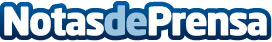 Leganés celebra sus primeras Jornadas Gastronómicas de Platos de Cuchara18 restaurantes locales participan en una iniciativa gastronómica pionera en Leganés, con menús que incluyen platos de cuchara como protagonistas. Todos los que degusten estos menús especiales, recibirán una papeleta con un código que, registrándose en la web del evento, les permitirá participar en el sorteo de 15 menús dobles. 200 comercios locales se unen a la iniciativa: por cada 20€ de compra, sus clientes también recibirán el código para participar en el sorteoDatos de contacto:Yolanda RuizJefe de Prensa655 55 13 38Nota de prensa publicada en: https://www.notasdeprensa.es/leganes-celebra-sus-primeras-jornadas Categorias: Nacional Gastronomía Madrid Castilla y León Restauración http://www.notasdeprensa.es